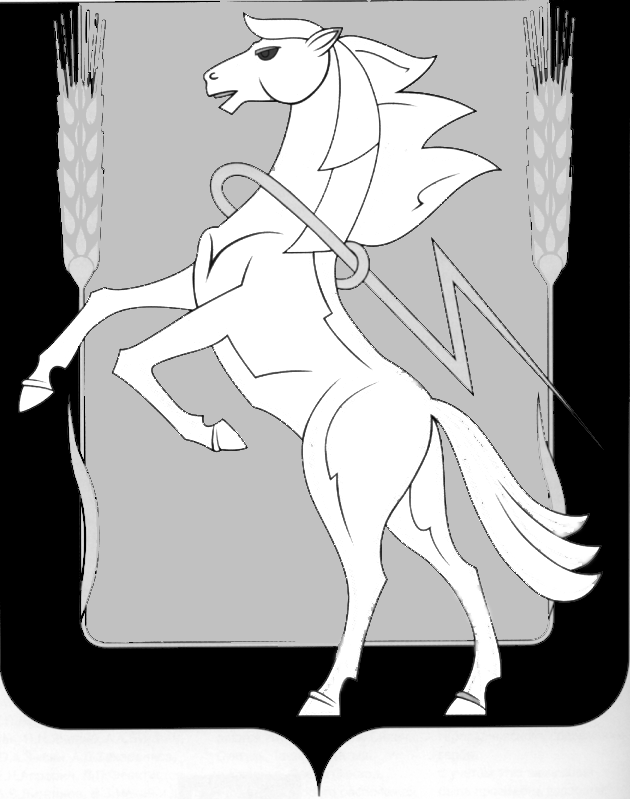 СОБРАНИЕ ДЕПУТАТОВ СОСНОВСКОГО МУНИЦИПАЛЬНОГО РАЙОНА пятого созыва третьего СОЗЫВАТОВ РЕШЕНИЕот 20 сентября 2017 года № 331 О Положении «О премии Сосновского муниципального района «Общественное признание» Заслушав и обсудив доклад Председателя постоянной комиссии по награждению Собрания депутатов Сосновского муниципального района Скрипова А.Г., Собрание депутатов Сосновского муниципального района пятого созыва, РЕШАЕТ:1. Утвердить прилагаемое Положение «О премии Сосновского муниципального района «Общественное признание».2. Направить настоящее Решение Главе Сосновского муниципального района для подписания и опубликования.3. Опубликовать настоящее Решение в информационном бюллетене «Сосновская нива» и разместить на официальном сайте органов местного самоуправления Сосновского муниципального района в сети интернет www.chelsosna.ru	4. Настоящее Решение вступает в силу со дня его официального опубликования.Глава Сосновского                                                 Председатель Собрания депутатовмуниципального района                                        Сосновского муниципального района_______________Е.Г.Ваганов                               __________________Г.М. ШихалеваУТВЕРЖДЕНОРешением Собрания депутатов Сосновского муниципального районаот «20» сентября 2017 года № 331ПОЛОЖЕНИЕо премии Сосновского муниципального района "Общественное признание"1. Премия Сосновского муниципального района "Общественное признание" (далее - премия) присуждается гражданам Российской Федерации, проживающим на территории Сосновского района, имеющие особые заслуги перед российским обществом, с учетом общественно-значимой деятельностью, активной гражданской позиции, а также высокий моральный авторитет и признание среди российских сограждан, независимо от профессиональной принадлежности, а также занимаемой, в момент награждения, должности.2. Размер премии 50 000 (пятьдесят тысяч) рублей. Размер премии при ее фактической выплате награжденному лицу после исчисления и удержания из нее налогов и сборов в соответствии с законодательством Российской Федерации должен составлять 50 000 (пятьдесят тысяч) рублей.3. Финансирование расходов, связанных с выплатой премии, производится из средств бюджета Сосновского района на соответствующий финансовый год. Число премий не должно превышать шести в год.4. Выдвижение кандидатов на соискание премии (далее - кандидат) осуществляется по ходатайству коллектива предприятий, учреждений, организаций любых форм собственности и органов местного самоуправления.5. Материалы по кандидатам представляются в Собрание депутатов Сосновского муниципального района.6. При выдвижении кандидатов необходимо представить следующие материалы:1) ходатайство о включении кандидата в список соискателей премии;2) представление к награждению премией, к которому прилагаются: копия паспорта гражданина Российской Федерации (первая страница и страница с регистрацией по месту жительства);копия страхового свидетельства обязательного пенсионного страхования;копия свидетельства о постановке на учет физического лица в налоговом органе;характеристика кандидата с подтверждением его особых заслуг перед российским обществом, многолетней  плодотворной профессиональной и общественно-значимой деятельности, активной гражданской позиции, а также высокого морального авторитета и признания среди российских сограждан;письменное согласие субъекта персональных данных на обработку своих персональных данных.Материалы, содержащие неполный перечень документов, указанных в настоящем пункте, Собранием депутатов не рассматриваются. Представленные материалы не возвращаются.7. Ходатайство о награждении предварительно рассматривается постоянной комиссией Собрания депутатов Сосновского муниципального по награждению.8. Премия присуждается Решением Собрания депутатов Сосновского муниципального района. Проект данного решения представляется постоянной комиссией Собрания депутатов Сосновского муниципального по награждению.9.  Вручение премии производится на торжественной церемонии.10. Лицо, ранее награжденное премией, не может быть повторно представлено к награждению указанной премией.11. Лицам, награжденным премией, присваивается звание "Лауреат премии Сосновского муниципального района", вручаются диплом лауреата премии Сосновского муниципального района "Общественное признание" и соответствующая денежная сумма.12. Решение Собрания депутатов Сосновского района о присуждении премии публикуется в газете «Сосновская Нива» и на официальном сайте органов местного самоуправления Сосновского муниципального района в сети Интернет www.chelsosna.ru.Приложение № 1 к Положению  «О премии                           Сосновского  муниципального района «Общественное признание»от «20» сентября 2017 г. № 331Х О Д А Т А Й С Т В Оо включении кандидата в список соискателей премии Сосновского муниципального района «Общественное признание»по ……………………………………………………………………………( наименование предприятия, учреждения, организации)     ……………………………………………………………………………М.П.                                                               Руководитель«___»__________ 201  г.НАГРАДНОЙ ЛИСТК присвоению Премии Сосновского муниципального района «Общественное признание»Фамилия, имя, отчество ………………………………………………………...……………………………………………………………………………………….Должность, место работы (указать точное наименование предприятия, объединения, учреждения, организации) ……………………………………………………………………………………………………………………………….……………………………………………………………………………………….……………………………………………………………………………………….……………………………………………………………………………………….Пол  ……..Дата и место рождения  «…..» ……………..….. . ………………………........……………………………………………………………………………………….……………………………………………………………………………………….Образование ……………………………………………………………………….                                                ( наименование учебного заведения, специальность)            ……………………………………………………………………………………….		Ученая степень, ученое звание, ………………………………………………………………………………………………………………………………………….Какими государственными наградами награжден(а) и дата последнего награждения ………………………………………………………………………………………………………………………………………………………………………………………………………………………………………………………………………………………………………………………………………………………………………………………………………………………………………Домашний адрес ………………………………………………………………….………………………………………………………………………………………Общий стаж…….  Стаж работы в отрасли……..  Стаж работы в данном трудовом коллективе …………Выполняемая работа с начала трудовой деятельности (включая учебу в высших и средних специальных  учебных заведениях, военную службу)Характеристика с указанием основных сведений об особых заслугах перед российским обществом………………………………………………………………………………………………………………………………………………………………………………………………………………………………………………………………………………………………………………………………………………………………………………………………………………………………………………………………………………………………………………………………………………………………………………………………………………………………………………………………………………………………………………………………………………………………………………………………………………………………………………………………………………………………………………………………………………………………………………………………………………………………………………………………………………………………………………………………………………………………………………………………………………………………………………………………………………………………………………………………………………………………………………………………………………………………………………………………………………………………………………………………………………………………………………………………………………………………………………………………………………………………………………………………………………………………………………………………………………………………………………………………………………………………………………………………………………………………………………………………………………………………………………………………………………………………………………………………………………………………………………………………………………………………………………………………………………………………………………………………………………………………………………………………………………………………………………………………………………………………Премия Сосновского муниципального района «Общественное признание» присвоена Решением Собрания депутатов Сосновского муниципального района от «…..» ………………201….г.    № ……На основании решения постоянной комиссии Собрания депутатов Сосновского муниципального по награждению………………………………………………………...                                                             (Дата обсуждения, № протокола)	Председатель   Собрания    депутатовСосновского муниципального района                                                    Г.М. Шихалева                                                                                                  М.П.«___»__________ 201   годаПриложение № 2к Положению  «О премии                           Сосновского  муниципального района «Общественное признание»              от «20» сентября 2017 г. № 331 ПРЕДСТАВЛЕНИЕ О присвоении Премии Сосновского муниципального района «Общественное признание»по ……………………………………………………………………………( наименование предприятия, учреждения, организации)     ……………………………………………………………………………На основании постоянной комиссии Собрания депутатов Сосновского муниципального по награждению………………………………………………………...                                                             (Дата обсуждения, № протокола)направляю материалы для присвоения  Премии Сосновского муниципального района «Общественное признание»Председатель постоянной комиссии по награждениюСобрания депутатов                                                                                       Скрипов А.Г                                                                                                          М.П.«___»__________ 201   годаПриложение № 3к Положению  «О премии                         Сосновского  муниципального района «Общественное признание»от «20» сентября 2017 г. № 331П Р О Т О К О ЛВРУЧЕНИЯ ПРЕМИИ СОСНОВСКОГО РАЙОНА «ОБЩЕСТВЕННОЕ ПРИЗНАНИЕ»      «…..» ………………….. 201….г.Мною,_________________________________________________________________________                (Главой Сосновского муниципального района / Председателем Собрания депутатов Сосновского муниципального района)вручён диплом лауреата премии Сосновского муниципального района "Общественное признание" и денежная сумма награжденному (ой) в размере пятидесяти тысяч рублей (50 000, 00) по Решению Собрания депутатов Сосновского муниципального района от «____»______________ № _________М.П.                                                                                    __________________________                                                                                               Подпись лица вручившего диплом№ п/пФамилия, имя, отчествоГод рожденияВыполняемая работа, должностьОсновные сведения об особых заслугах перед российским обществом, характеристика многолетней, плодотворной, профессиональной и общественно-значимой деятельности, активной гражданской позиции, а также высокого морального авторитета и признания среди российских сограждан  Месяц и год  Месяц и годДолжность с указанием учреждения, организации, предприятия, а также министерства (ведомства)Местонахождение учреждения, организации, предприятияПоступленияУхода№ п/пФамилия, имя, отчество